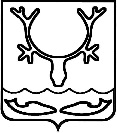 РАСПОРЯЖЕНИЕ5 февраля 2021 г.                                                                                                           № 6Об утверждении состава комиссии по соблюдению требований к служебному поведению муниципальных служащих Совета городского округа "Город Нарьян-Мар" и урегулированию конфликта интересов Утвердить комиссию по соблюдению требований к служебномуповедению муниципальных служащих Совета городского округа "Город Нарьян-Мар" и урегулированию конфликта интересов в следующем составе:Признать утратившими силу:	  2.1.  Распоряжение от 17.11.2017 № 55-од "Об утверждении состава комиссии по соблюдению требований к служебному поведению муниципальных служащих Совета городского округа "Город Нарьян-Мар" и урегулированию конфликта интересов". 2.2. Распоряжение от 16.10.2019 № 43-од "О внесении изменения в состав комиссии по соблюдению требований к служебному поведению муниципальных служащих Совета городского округа "Город Нарьян-Мар" и урегулированию конфликта интересов".Заместителю начальника организационно-правового отдела Поляковой Е.М. ознакомить муниципальных служащих Совета городского округа "Город Нарьян-Мар" с настоящим распоряжением под роспись и разместить настоящее распоряжение на официальном сайте городского Совета в разделе "Комиссия по урегулированию конфликта интересов".Председатель                                                                                              Ю.И. СуськийСовет городского округа "Город Нарьян-Мар"(Нарьян-Марский городской Совет)Акопян З.А.- начальник отдела бухгалтерского учета, отчетности и финансово-аналитической работы – главный бухгалтер Совета городского округа "Город Нарьян-Мар", заместитель председателя комиссии;Рахмилевич И.В.- главный специалист организационно-правового отдела Совета городского округа "Город Нарьян-Мар", заместитель председателя комиссииПолякова Е.М.- заместитель начальника организационно-правового отдела Совета городского округа "Город Нарьян-Мар", секретарь комиссииЧлены комиссии:Пленокос А.В.- начальник организационно-правового отдела Совета городского округа "Город Нарьян-Мар", председатель комиссии;Самоходкина С.В.- ведущий юрисконсульт организационно-правового отдела Совета городского округа "Город Нарьян-Мар";Солопов А.В.- начальник отдела информационно-технического обеспечения и взаимодействия со СМИ Совета городского округа "Город Нарьян-Мар";Данилова О.В.- директор ГБПОУ Ненецкого автономного округа "Ненецкий аграрно-экономический техникум имени В.Г. Волкова" (по согласованию);Савинский Н.Б.- начальник отдела по противодействию коррупции Администрации МО "Городской округ "Город Нарьян-Мар" (по согласованию);Чупрова Н.П.- председатель Совета ветеранов Администрации МО "Городской округ "Город Нарьян-Мар" (по согласованию).